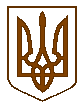 УКРАЇНАБілокриницька   сільська   радаРівненського   району    Рівненської    областідруга чергова сесії восьмого скликанняРІШЕННЯвід  24 грудня  2020 року                                                                         № 58Про затвердження технічної документації із землеустрою щодо встановлення (відновлення) меж земельної ділянки в натурі (на місцевості)гр. Денисевичу Андрію Федоровичу та гр.Дотчук Аллі ФедорівніРозглянувши заяву гр. Денисевича А.Ф. про затвердження технічної документації із землеустрою щодо встановлення (відновлення) меж земельної ділянки в натурі (на місцевості) для будівництва і обслуговування житлового будинку, господарських будівель і споруд (присадибна ділянка) гр.Денисевичу А.Ф., гр. Дотчук А.Ф.  в с. Біла Криниця та керуючись статтями 121, 125, 126 Земельного кодексу України, статтею 26 Закону України “ Про місцеве самоврядування в Україні ” за погодження постійної комісії з питань архітектури, містобудування, землевпорядкування та екологічної політики, сесія Білокриницької сільської радиВИРІШИЛА:Затвердити технічну документацію із землеустрою щодо встановлення (відновлення) меж земельної ділянки в натурі (на місцевості) (кадастровий номер 5624680700:02:008:0,0515) у спільну часткову власність гр. Денисевичу Андрію Федоровичу (2/3 частки)  та гр.Дотчук Аллі Федорівні (1/3 частки) для будівництва і обслуговування житлового будинку, господарських будівель і споруд (присадибна ділянка) площею 0,0515 га в с. Біла Криниця на території Білокриницької сільської ради Рівненського району Рівненської області.Передати гр. Денисевичу Андрію Федоровичу (2/3 частки) та гр.Дотчук Аллі Федорівні (1/3 частки)  у спільну часткову власність земельну ділянку для будівництва і обслуговування житлового будинку, господарських будівель і споруд (присадибна ділянка) площею 0,0515 га за рахунок земель, що перебувають в користуванні, розташованої в с. Біла Криниця на території Білокриницької сільської ради.Гр. Денисевичу Андрію Федоровичу та гр.Дотчук Аллі Федорівні оформити право спільної часткової  власності на земельну ділянку в порядку, визначеним законодавством.Контроль за виконанням даного рішення покласти на постійну комісію з питань архітектури, містобудування, землевпорядкування та екологічної політики сільської ради.Сільський голова                                                                  Тетяна ГОНЧАРУК